ZWY系列煤矿井下用移动瓦斯抽放泵类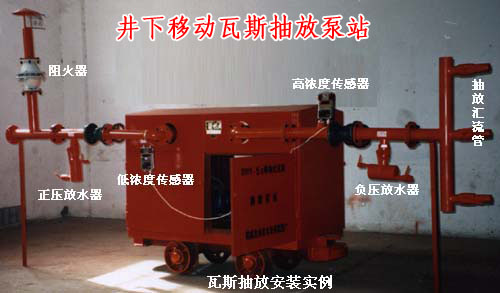 产品特点  ZWY型瓦斯抽放泵站(移动式)（以下简称抽放泵站）是用于煤矿井下抽放瓦斯的一种专用安全装备。该产品符合矿用防爆电气设备制造的有关规程的要求。具有结构合理、体积小、可移动、易安装、易操作，运行安全可靠等特点。
    抽放泵站选用环境瓦斯浓度监测传感器，抽放管路瓦斯浓度监测传感器、压力继电器、瓦斯断电仪与之配套可对其运行状态进行监控。适用范围    抽放泵站是一种以水为工作液体的液环式容积泵，主要用于抽吸瓦斯气体，也可用于抽吸其它不含固体颗粒，不溶于水的无腐蚀性气体。
    抽放泵站可用于矿井局部的、临时的瓦斯抽放以及抽放防突，以弥补矿井地面抽放系统的能力不足，地方中小型煤矿可作为矿井瓦斯抽放的主要设备。
    抽放泵站由矿用隔爆型电气设备、本质安全型电气设备和一些管路组成，其防爆标志为ExdibⅠ。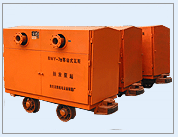 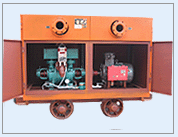 移动式瓦斯抽放泵站主要技术参数型号水环真空泵型号最大抽气量m3/min极限真空度KPa耗水量L/min电动机型 号最大轴功率kW电动机功 率KW重量Kg外形尺寸长 * 宽 * 高ZWY-6/11-G2BEA10363.325YBK2 -160M -48.21111002200*700*1300ZWY-10/18.5-G2BEA153103.330YBK2 -180M -416.518.514002200*700*1300ZWY-15/30-G2BEA202153.335YBK2 -200L -426.83017002650*800*1500ZWY-20/37-G2BEA203203.340YBK2 -250M -629.53719002650*800*1500ZWY-25/45-GSK-252514.6780YB2 -250M -6333726502200*1400*1000ZWY-25/45-G2BEA253253.3360YB2-280S-6364525502200*1400*1000ZWY-30/55-GSK-30306.6790YB2-315S-8435530502200*1400*1000ZWY-30/55-G2BEA253303.3370YB2 -280M -6445527502200*1400*1000ZWY-42/75-GSK-424214.67200YB2-315S-6617538002600*1800*1250ZWY-42/75-G2BEA303423.3387YB2-315S-6587535002600*1800*1250ZWY-60/90-G2BEA303603.33125YB2-315M-6809043552900*2000*1500ZWY-60/110-G 2BEA30360 3.33 125  YB2 -315L 1-692.511044502900*2000*1500ZWY-85/110-G 2BEC4008516.0187YB2-355S2-69911046003500*2200*1750ZWY-110/132-G2BEC40013216.0210YB2-315L1-611813247003500*2200*1750ZWY-120/30-G 2BEC42012016.0250YB2 -355L 2-621225051004000*2500*2000